Step 1: Creating a Transfer ShellAlthough you will be on the home tab when you sign in you will do 99.9% of your work from the Transfers tab.  Best practice is to click there as soon as you log in!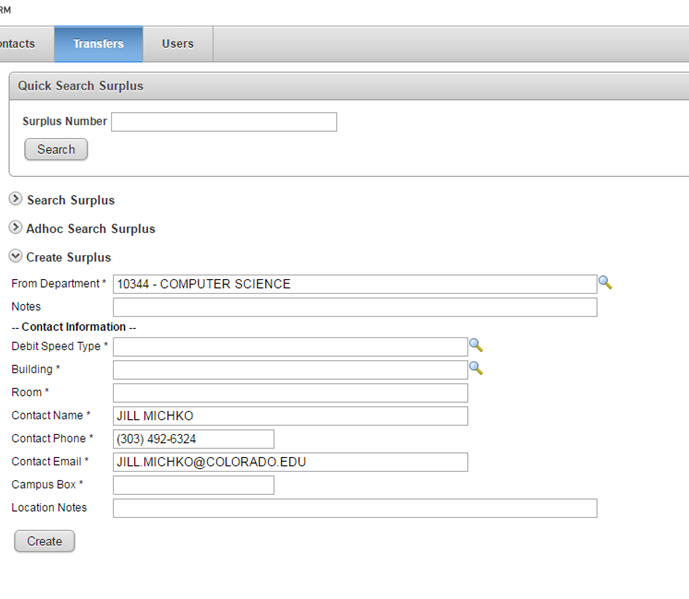 * Denotes a required fieldDefaults to view of fields required to create a new transfer, update as needed & click Create.From Department*:  Auto populates to your department unless you are set up to process transfers for more than one ORG/DepartmentNotes:  Free form - for your use, Surplus Property does not automatically see this fieldDebit Speed Type*: Select a speed type to charge cost of fridge pick up or specialized pick up costs to.  
Note: We don’t normally charge for surplus property pickups however, fridges we do recoup cost to dispose of a fridge based on freon reclamation charges.  Cost for rental of specialized equipment may result in an extra cost however the surplus property supervisor will contact you regarding any additional cost outside of a fridge pick-up.We do auto bill fridge costs via a JE when the fridge is dropped off. Building*:  Select your building from list associated with department, contact us to add/update buildings.Room*:  Freeform – enter room/office where the contact person is locatedContact Name*:  Auto populates based on login, update as needed. This should be the best person to contact with questions regarding the assets on the transfer. Contact Phone*:  Auto populates based on login, update as neededContact Email*:  Auto populates based on login, update as neededCampus Box*:  Freeform - where the asset labels will be mailed. (e.g. 39 UCB)Location Notes:  Freeform - any additional Location notes